Технологическая карта урока английского языка по ФГОС.Подготовила учитель английского языка  МБОУ «ООШ №3», г. ГубкинскийХажина Э.Т.2015 годУчебный предмет: английский языкКласс: 3 классУМК:  «Английский с удовольствием» М.З.Биболетова Тема урока:  «Вопросительные предложения. Специальные вопросы.»Цели: 1.Образовательная:- тренировать и закреплять  лексические и грамматические навыки по теме;- тренировать слухопроизносительные навыки по теме;- совершенствовать лексические и грамматические навыки по теме.2.Развивающая:- развивать умения письма;- развивать умения говорения (монологическая речь);- развивать умения аудирования;- развивать память, логику, мышление.3. Воспитательная:- способствовать воспитанию доброжелательности, отзывчивости, взаимопомощи, ответственности;- воспитывать умение работать индивидуально, в группе;- повышать мотивацию к изучению английского языка.Ход урока1. Приветствие. (1мин)Good afternoon! I’m very glad to see you! Sit down, please.2. Фонетическая зарядка.(3 мин)  Слайд1Look at board. First of all listen to me. Why do you cry, Willy? Why do you cry?
        Why, Willy? Why, Willy? Why, Willy? Why?Now repeat after me (Учитель читает по одной строчке). Let’s translate. Переводят. 3. Речевая разминка. (4 мин)1) Now answer my questions.Do you like to drink tea? (Yes I do/ No, I do not.)Does your mother like to swim? (Yes, she does/No, she does not/)Does your brother like to watch TV? (Yes, he does/ No, he does not.)Do you like spring? (Yes, I do/ No, I do not.)- предложения на доске.  Слайд 2-презентация по щелчку модель вопросаРебята, какой это тип вопроса? (Общий вопрос). Давайте разберем порядок слов в общих вопросах. На первом месте  вспомогательный глагол, затем действующее лицо и глагол, дополнение, обстоятельство). На доске модель общего вопроса. Make your own questions, please. (1 – 2 предложения записываются на доске). Можно клавиатуру на интер.доскеКакой вопрос мы составили? (Общий) Что такое общий вопрос? (Общий вопрос. Например: "Ты пойдешь вечером на собрание?" В этом случае хотят получить лишь подтверждение или отрицание высказанной в вопросе мысли. Ожидаемый от собеседника ответ: только  да или нет.)4. Постановка цели урока(3 мин)А что значит слово «Why»? Слайд 1 “Why, Willy?”Это вопросительное слово в специальном вопросе.Тема урока на доске. Слайд 3«Вопросительные предложения. Специальные вопросы».-Ребята, а какие ещё вопросительные слова вы знаете?  Слайд 4-Who-When-Where -How many/ much.-А что они означают? (Кто? Когда? Где? Сколько?).-Как же их ещё называют? (специальные вопросы).-А мы знаем, как при помощи этих слов составить вопрос? ( Нет).-Тогда какую же цель урока мы с вами определим?Цели урока: Слайд 51.Использовать специальные вопросительные слова.2.Учиться составлять специальные вопросительные предложения и использовать их в устной и письменной речи.5. Актуализация лексического и грамматического материала.А сейчас поработаем на нетбуках. На ваших партах есть алгоритмы работы на нетбуках.Алгоритм 1: (5мин)Наведите курсор мыши на кнопку START.  Щелкните по нейНаведите курсор мыши на цифру 1.  Щелкните по нейВ появившемся окне выберите Lesson 9, Exercice 7 (Part 1) (L9E7(Part1))Вам откроется окно с вопросительными словами. Активизируйте задание: наведите курсор на желтый треугольник в нижнем правом углу и левой кнопкой мыши щелкните по ней Наведя курсор мыши на любую пару слов, прослушайте запись и повторитеПосле прослушивания всех слов, в нижнем правом углу появится желтый треугольникЩелкните по немуВ появившемся окне найдите вторую пару словаПоявляется картинка - задание выполнено правильно.Если картинка не открывается, нужно вернуться к первому заданиюПосле выполнения задания щелкните по изображению в нижнем правом углуОткроется окно нумерации уроковПовторим вопросительные слова (3 мин)Слайд 4А теперь посмотрим порядок слов в специальных вопросах. 1) Вопросительное слово, вспомогательный глагол, действующее лицо, глагол. Мой пример Модель на слайде 6.2) Вопросительное слово, глагол-связка, действующее лицо. Мой пример3) вопросительное слова, конструкция HAVE GOT, между которой действующее лицо. Мой пример4) Вопросительное слово, глагол обозначающий действие (can), действующее лицо, глагол. Мой примерРебята, обратите внимание на вопросительные слова What, How many/much, после которых может стоять существительное (What colour…? What books…? How many students…?)  здесь порядок слов следующий: вопросительное слово с существительным, вспомогательный глагол, . Мой пример  Еще раз поработаем на нетбуках. Слайд 6Алгоритм 2(10мин)В окне нумерации уроков выберите Lesson 9, Exercise 7 (Part2) (L9E7(Part2))Вам откроется окно с вопросами с пропусками.Одновременным нажатием кнопок SHIFT + ALT, поменяйте язык на английскийВписывайте пропущенные слова. Вопросительное слово записывается с большой буквыПосле выполнения задания в нижнем левом углу появляется кнопка CHECK (Проверьте)Щелкнув по кнопке CHECK, вы узнаете правильность выполнения заданияПри правильном выполнении задания в  нижнем как в правом (для перехода ко второму заданию), так и в левом  углу (для повторного выполнения задания) загорается желтый треугольник. Вы можете перейти ко второму заданиюПри некорректном выполнении задания загорается только один треугольник - в нижнем левом углу (для повторного выполнения предыдущего задания). В окне второго задания появляется таблица со строками Левой кнопкой мыши щелкните по любой строке, для её активизации Наведя левой кнопкой мыши на нужное слово, щелкните по ней Слово, которое вы выбрали автоматически появляется в строке под таблицей Составьте специальные вопросы из предложенных слов После выполнения задания в нижнем правом углу появляется кнопка CHECK Щелкните по кнопке CHECK, проверьте себяФизкультминутка.(1 мин)Head and shoulders (X2)}Knees and toes (X2)        }2Рефлексия.(7мин)Put down h/w: с.87 №6, РТ с.54 №3Ребята, давайте вспомним как нужно правильно строить вопросительные предложения! (вывод правила-алгоритма).На шкале самооценки отметьте свою работу на уроке. Карточки: зелёная – урок понравился, все было понятно, жёлтая – немного не понял, но урок понравился, красная – все было трудно, надо еще поучить.- Оценки за урок. -Your marks are …- Thank you for your work. You worked well during the lesson.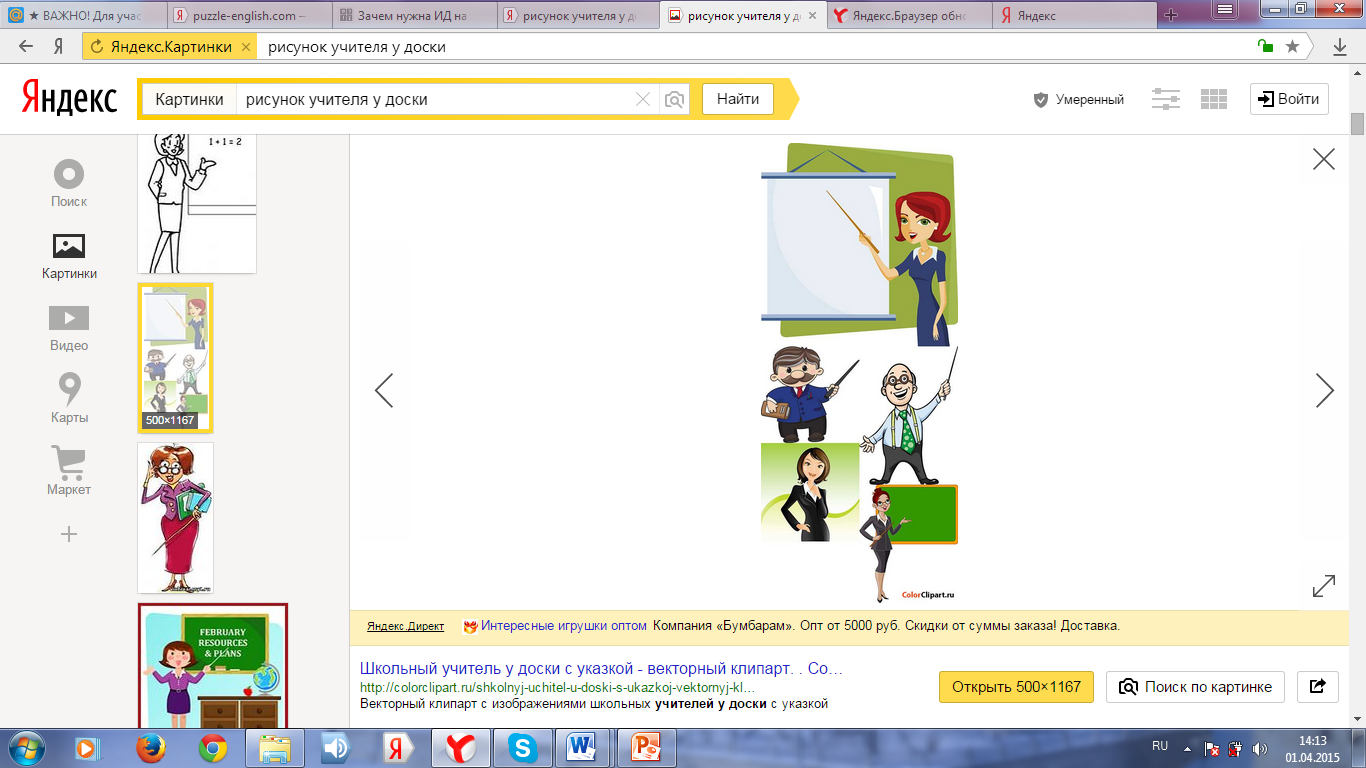 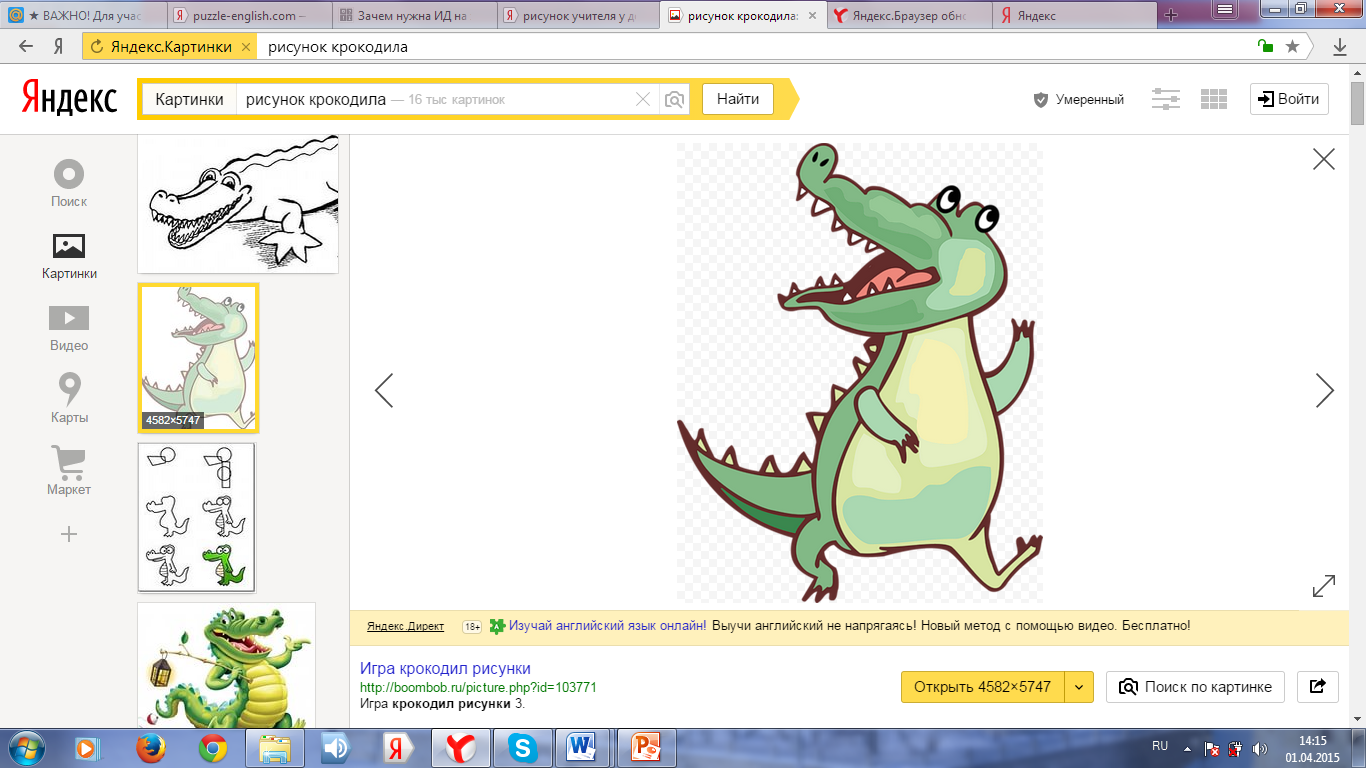 